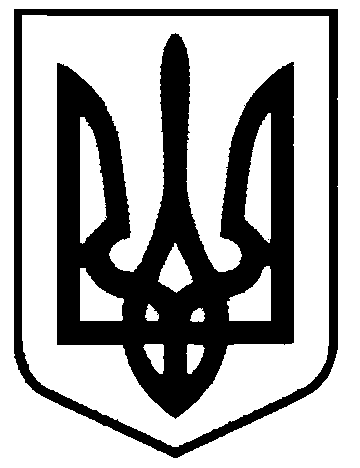 СВАТІВСЬКА МІСЬКА РАДАВИКОНАВЧИЙ КОМІТЕТРІШЕННЯвід  «28» вересня  2018 р.           	        м. Сватове                                               № 69  «Про встановлення тарифів  на послугиз централізованого опалення»         Розглянувши звернення комунального підприємства «Сватове-тепло» про перегляд та затвердження тарифів  на опалювальний сезон  2018-2019рр., керуючись Постановою  № 869 від 1 червня 2011 року «Про забезпечення єдиного підходу до формування тарифів на житлово-комунальні послуги», Законами України «Про житлово-комунальні послуги», «Про теплопостачання», Законом України «Про місцеве самоврядування України»,Виконавчий комітет Сватівської міської радиВИРІШИВ:Встановити для підприємства, що знаходяться в комунальній власності територіальної  громади міста Сватове КП «Сватове-тепло» та яке надає послуги з централізованого опалення та гарячого водопостачання, тарифи на зазначені послуги у розмірі:для бюджетних  установ  3219 грн. 15 коп. за 1 Гкал з ПДВ або 146 грн. 42 коп. з ПДВ за м.кв. опалювальної площі в місяць опалювального сезону.При використанні альтернативного твердого біопалива (дрова,брикети паливні) КП «Сватове-тепло» встановлювати тариф в розмірі 90% від середньозваженого тарифу.Комунальному підприємству «Сватове-тепло» у разі ненадання або надання ним в неповному обсязі послуг споживачам, а також у разі відхилення при наданні вказаних послуг їх кількісних та якісних показників від нормативних, здійснювати відповідно до вимог діючого законодавства відповідний перерахунок споживачам розміру плати за послуги з централізованого опалення.Рішення набуває чинності з дня  його прийняття. Комунальному підприємству «Сватове-тепло» довести до відома споживачів інформацію про зміну тарифу з обґрунтуванням необхідності його підвищення згідно з Наказом Міністерства регіонального розвитку, будівництва та житлово-комунального господарства України від 30.07.2012 р. № 390. Контроль за виконанням даного рішення покласти на першого заступника міського голови  Жаданову Л.В. Сватівський міський голова                                                                         Є.В.Рибалко